        Новые санитарно-эпидемиологические правила и нормативы.25.02.2014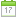             НОВЫЕ САНИТАРНО-ЭПИДЕМИОЛОИЧЕСКИЕ ПРАВИЛА И НОРМАТИВЫ          15 августа 2010 года были  введены в действие новые санитарно-эпидемиологические правила и нормативы, утвержденные Постановлением Главного государственного санитарного врача РФ от 10.06.2010 г. № 64 «Об утверждении СанПиН 2.1.2.2645-10». Данные правила и нормативы распространяются к условиям проживания только в жилых зданиях и помещениях и не распространяются на условия проживания в зданиях и помещениях гостиниц, общежитий, специализированных домов для инвалидов, детских приютов, вахтовых поселков.         В части соблюдений норм   природоохранной деятельности необходимо отметить следующие изменения:        -В главе 2. утверждены основные гигиенические требования к участку и территории жилых зданий при их размещении:       1. Участок, на котором размещается жилое здание, должен:         - находиться за пределами  территории промышленно-коммунальных, санитарно-защитных зон предприятий, сооружений и иных объектов, первого пояса зоны санитарной охраны источников водоснабжения и водопроводов питьевого назначения;       - соответствовать требованиям, предъявляемым  к содержанию потенциально опасных для человека химических и биологических веществ, биологических и микробиологических организмов в почве, качеству атмосферного воздуха, уровню ионизирующего излучения, физических факторов (шум, инфразвук, вибрация, электромагнитные поля) в соответствии с санитарным законодательством Российской Федерации;      - предусматривать возможность организации  придомовой территории с четким функциональным зонированием и размещением площадок отдыха, игровых, спортивных, хозяйственных площадок, гостевых стоянок автотранспорта, зеленых насаждений.       2. При озеленении придомовой территории жилых зданий необходимо учитывать, что расстояние от стен жилых домов до оси стволов деревьев с кроной диаметром до 5 м должно составлять не менее 5 м. Для деревьев большего размера расстояние должно быть более 5 м, для кустарников — 1,5 м. Высота кустарников не должна превышать нижнего края оконного проема помещений первого этажа.      3. На земельных участках должны быть предусмотрены подъезды и проходы к каждому зданию. Места для размещения стоянок или гаражей для автомобилей, должны соответствовать гигиеническим требованиям к санитарно-защитным зонам и санитарной классификации предприятий, сооружений и иных объектов.       На придомовых территориях запрещается производить мойку автомашин, слив топлива и масел, регулировать звуковые сигналы, тормоза и двигатели.     4. На территории дворов жилых зданий запрещается размещать любые предприятия торговли и общественного питания, включая палатки, киоски, ларьки, мини-рынки, павильоны, летние кафе, производственные объекты, предприятия по мелкому ремонту автомобилей, бытовой техники, обуви, а также автостоянок общественных организаций.      5. Уборка территории должна проводиться ежедневно, включая в теплое время года — полив территории, в зимнее время — антигололедные мероприятия (удаление, посыпание песком, антигололедными реагентами и другое).       В соответствии с главой VIII пункта 8.2. при соблюдении требований к удалению бытовых отходов и мусора необходимо учитывать следующее:      1. Контейнеры и другие емкости, предназначенные для сбора бытовых отходов и мусора, должны вывозиться или опорожняться ежедневно.       2. Для установки контейнеров должна быть оборудована специальная площадка с бетонным или асфальтовым покрытием, ограниченная бордюром и зелеными насаждениями (кустарниками) по периметру и имеющая подъездной путь для автотранспорта.Размер площадок должен быть рассчитан на установку необходимого числа контейнеров, но не более 5. Расстояние от контейнеров до жилых зданий, детских игровых площадок, мест отдыха и занятий спортом должно быть не менее 20 м, но не более 100 м.      При соблюдении требований к содержанию жилых помещений (Глава IX)      А)  не допускается:      - использование жилого помещения для целей, не предусмотренных проектной документацией;    - хранение и использование в жилых помещениях и в помещениях общественного назначения, размещенных в жилом здании, опасных химических веществ, загрязняющих воздух;     - выполнение работ, являющихся источниками повышенных уровней шума, вибрации, загрязнения воздуха, либо нарушающих условия проживания граждан в соседних жилых помещениях;    - захламление, загрязнение и затопление жилых помещений, подвалов и технических подполий, лестничных пролетов и клеток, чердачных помещений.         Б)  требуется:     - своевременно принимать меры по устранению неисправностей инженерного и другого оборудования, расположенного в жилом помещении (систем водопровода, канализации, вентиляции, отопления, мусороудаления, лифтового хозяйства и других), нарушающих санитарно-гигиенические условия проживания;    - проводить мероприятия, направленные на предупреждение возникновения и распространения инфекционных заболеваний, связанных с санитарным состоянием жилого здания, по уничтожению насекомых и грызунов (дезинсекция и дератизация).Рубрика: Консультации специалиста, Охрана окружающей среды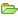 